Karin Lednická: Šikmý kostelRománem Šikmý kostel zasáhla v roce 2020 Karin Lednická výrazně do současné české literatury. Nestává se totiž často, že by přijetí literární kritikou bylo veskrze pozitivní… Pracovní list pro žáky středních škol je součástí kolekce Maturita 2022, jejímž cílem je přinést maturantům možnost hlouběji objevovat běžná i méně běžná literární témata a učinit přípravu na maturitní zkoušku trochu pestřejší… Šikmý kostel Karin Lednické _________________________________________________Charakterizujte na základě videa prózu Šikmý kostel:  ………………………………………………………………………………………………………………………………………………………………………………………………………………………………………………………………………………………………………………………………………………………………………………………………………………………………………………………………………………………………………………………………………………………………………………………………………………………………………………………………………………………………………………………………………………………………………………………………………………………………………………………………………………………………………………………………………………………..……………………………………………………………………………………………………………….…………………………………………………………………………………………………………………………………………………………………………………………………………………………………………………………………………………………………………………………………………………………………………………………………………………………………………………………………………………………………………………………………………………………………………………………………………………………………………………………………………………………………………………………………………………………………………………………………………………………………Co jsem se touto aktivitou naučil(a):………………………………………………………………………………………………………………………………………………………………………………………………………………………………………………………………………………………………………………………………………………………………………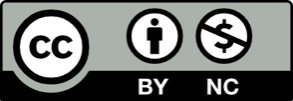 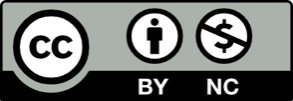 